УПРАВЛЕНИЕ АЛТАЙСКОГО КРАЯ ПО РАЗВИТИЮ ТУРИЗМАИ КУРОРТНОЙ ДЕЯТЕЛЬНОСТИПРИКАЗот 18 ноября 2019 г. N Пр-173О КОНКУРСНОЙ КОМИССИИ ПО РАССМОТРЕНИЮ ЗАЯВОК И ОПРЕДЕЛЕНИЮГРАНТОПОЛУЧАТЕЛЕЙ СРЕДИ СОИСКАТЕЛЕЙ ГРАНТОВ ГУБЕРНАТОРААЛТАЙСКОГО КРАЯ В СФЕРЕ ТУРИЗМАВ соответствии с пунктами 2.16 - 2.17 Положения о грантах Губернатора Алтайского края в сфере туризма, утвержденного указом Губернатора Алтайского края от 13.10.2015 N 109, приказываю:(в ред. Приказа управления Алтайского края по развитию туризма и курортной деятельности от 23.08.2021 N Пр-131)1. Утвердить Положение о конкурсной комиссии по рассмотрению заявок и определению грантополучателей среди соискателей грантов Губернатора Алтайского края в сфере туризма (Приложение 1).2. Утвердить шкалу оценок для оценки заявок соискателей грантов Губернатора Алтайского края в сфере туризма (Приложение 2).3. Настоящий приказ подлежит опубликованию на "Официальном интернет-портале правовой информации" (www.pravo.gov.ru).Начальник управленияЕ.В.ДЕШЕВЫХПриложение 1к Приказууправления Алтайского краяпо развитию туризмаи курортной деятельностиот 18 ноября 2019 г. N Пр-173ПОЛОЖЕНИЕО КОНКУРСНОЙ КОМИССИИ ПО РАССМОТРЕНИЮ ЗАЯВОК И ОПРЕДЕЛЕНИЮГРАНТОПОЛУЧАТЕЛЕЙ СРЕДИ СОИСКАТЕЛЕЙ ГРАНТОВ ГУБЕРНАТОРААЛТАЙСКОГО КРАЯ В СФЕРЕ ТУРИЗМА1. Настоящее Положение регламентирует порядок образования и деятельности конкурсной комиссии по рассмотрению заявок и определению грантополучателей среди соискателей грантов Губернатора Алтайского края в сфере туризма (далее - "Конкурсная комиссия").2. Конкурсная комиссия является совещательным органом.3. Состав Конкурсной комиссии ежегодно формируется из представителей исполнительных органов Алтайского края, а также представителей общественного совета при Управлении и общественных объединений в сфере туризма (по согласованию) и утверждается приказом управления.(п. 3 в ред. Приказа управления Алтайского края по развитию туризма и курортной деятельности от 10.10.2023 N Пр-170)4. Председателем Конкурсной комиссии является начальник управления Алтайского края по развитию туризма и курортной деятельности (далее - "управление").5. Председатель Конкурсной комиссии осуществляет общее руководство работой Конкурсной комиссии, председательствует на заседаниях Конкурсной комиссии, контролирует исполнение решений, принятых Конкурсной комиссией, подписывает протоколы заседаний Конкурсной комиссии.Заместитель председателя Конкурсной комиссии выполняет обязанности председателя Конкурсной комиссии в случае его отсутствия, а также осуществляет по поручению председателя Конкурсной комиссии иные полномочия в рамках обеспечения деятельности Конкурсной комиссии.(п. 5 в ред. Приказа управления Алтайского края по развитию туризма и курортной деятельности от 23.08.2021 N Пр-131)6. Секретарь Комиссии - специалист отдела развития туризма управления - организационно обеспечивает деятельность Конкурсной комиссии, ведет делопроизводство, подготавливает документы, необходимые для рассмотрения на заседании Конкурсной комиссии. Секретарь Конкурсной комиссии в принятии решения не участвует.(п. 6 в ред. Приказа управления Алтайского края по развитию туризма и курортной деятельности от 23.08.2021 N Пр-131)7. Конкурсная комиссия осуществляет оценку допущенных к конкурсу заявок в соответствии с критериями, изложенными в Положении о грантах Губернатора Алтайского края в сфере туризма, утвержденном указом Губернатора Алтайского края от 13.10.2015 N 109.8. Работа Конкурсной комиссии организуется в форме заседаний.9. Члены Конкурсной комиссии уведомляются по электронной почте о проведении заседания не позднее 3 рабочих дней до даты проведения заседания.10. Заседание Конкурсной комиссии считается правомочным при наличии не менее 50% от числа членов ее состава.11. Член Конкурсной комиссии не принимает участие в рассмотрении и оценке заявки, если он лично заинтересован в итогах конкурса, о чем он обязан проинформировать Конкурсную комиссию до начала рассмотрения заявок на участие в конкурсе.Под личной заинтересованностью члена Конкурсной комиссии понимается возможность получения им доходов в виде денег, иного имущества, в том числе имущественных прав, услуг имущественного характера, результатов выполненных работ или каких-либо выгод (преимуществ) непосредственно членом Конкурсной комиссии и (или) состоящими с ним в близком родстве или свойстве лицами (родителями, супругами, детьми, братьями, сестрами, а также братьями, сестрами, родителями, детьми супругов и супругами детей), гражданами или организациями, с которыми член Конкурсной комиссии и (или) лица, состоящие с ним в близком родстве или свойстве, связаны имущественными, корпоративными или иными близкими отношениями.12. В течение 8 рабочих дней с даты проведения заседания решения Конкурсной комиссии оформляются протоколом, в котором содержится информация о составе присутствующих на заседании членов Конкурсной комиссии, дате проведения заседания, наименовании организации либо Ф.И.О. индивидуального предпринимателя, наименовании проекта, а также отражается количество набранных баллов соискателями грантов.(в ред. Приказа управления Алтайского края по развитию туризма и курортной деятельности от 23.08.2021 N Пр-131)13. Утратил силу. - Приказ управления Алтайского края по развитию туризма и курортной деятельности от 23.08.2021 N Пр-131.Приложение 2к Приказууправления Алтайского краяпо развитию туризмаи курортной деятельностиот 18 ноября 2019 г. N Пр-173Шкала оценок для оценки заявок на получение грантаГубернатора Алтайского края в сфере туризма для целей"Реализация некоммерческими организациями социально значимыхпроектов, ориентированных на развитие туризма в регионе"и "Реализация некоммерческими организациями социальнозначимых проектов, ориентированных на развитие туризмав регионе, - обустройство объектов показа, включенныхв предварительный список всемирного культурного и природногонаследия ЮНЕСКО от Российской Федерации, необходимойтуристской инфраструктурой"(в ред. Приказа управления Алтайского краяпо развитию туризма и курортной деятельностиот 10.10.2023 N Пр-170)Шкала оценок для оценки заявок на получение грантаГубернатора Алтайского края в сфере туризма для цели"Реализация юридическими лицами и индивидуальнымипредпринимателями проектов по организациитуристско-экскурсионных поездок по Алтайскому краюдля граждан, находящихся в трудной жизненной ситуации"Шкалаоценок для оценки заявок на получение гранта ГубернатораАлтайского края в сфере туризма для цели "Реализацияюридическими лицами и индивидуальными предпринимателямисоциальных проектов, направленных на оборудованиеколлективных средств размещения для приема туристовс ограниченными возможностями здоровья, объектов показанеобходимой инфраструктурой для приема туристов"(введен Приказом управления Алтайского краяпо развитию туризма и курортной деятельностиот 23.08.2021 N Пр-131)1. Для оценки проектов, направленных на оборудование коллективных средств размещения для приема туристов с ограниченными возможностями здоровья:2. Для оценки проектов, направленных на оборудование объектов показа необходимой инфраструктурой для приема туристов: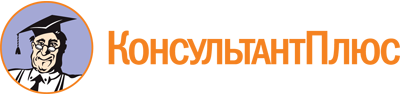 Приказ Управления Алтайского края по развитию туризма и курортной деятельности от 18.11.2019 N Пр-173
(ред. от 10.10.2023)
"О конкурсной комиссии по рассмотрению заявок и определению грантополучателей среди соискателей грантов Губернатора Алтайского края в сфере туризма"Документ предоставлен КонсультантПлюс

www.consultant.ru

Дата сохранения: 30.11.2023
 Список изменяющих документов(в ред. Приказов управления Алтайского края по развитию туризмаи курортной деятельностиот 23.08.2021 N Пр-131, от 18.05.2022 N Пр-68, от 10.10.2023 N Пр-170)Список изменяющих документов(в ред. Приказов управления Алтайского края по развитию туризмаи курортной деятельностиот 23.08.2021 N Пр-131, от 10.10.2023 N Пр-170)Список изменяющих документов(в ред. Приказов управления Алтайского края по развитию туризмаи курортной деятельностиот 23.08.2021 N Пр-131, от 18.05.2022 N Пр-68, от 10.10.2023 N Пр-170)Количество балловОписание оценки критерияАктуальность и социальная значимость проектаАктуальность и социальная значимость проекта3проблемы, на решение которых направлен проект, детально раскрыты, их описание аргументировано и подкреплено конкретными количественными и (или) качественными показателями;проект направлен в полной мере на решение именно тех проблем, которые обозначены как значимые;имеется подтверждение актуальности проблемы представителями целевой аудитории, потенциальными благополучателями, партнерами;мероприятия проекта полностью соответствуют цели предоставления гранта2проблемы, на решение которых направлен проект, относятся к разряду актуальных, но авторы преувеличили их значимость для выбранной территории реализации проекта и (или) целевой группы;проблемы, на решение которых направлен проект, описаны общими фразами, без ссылок на конкретные факты, либо этих фактов и показателей недостаточно для подтверждения актуальности проблемы для заявленной целевой группы и (или) территории реализации проекта1проблема не имеет острой значимости для целевой группы или территории реализации проекта;в проекте недостаточно аргументированно и без конкретных показателей описана проблема, на решение которой направлен проект, либо не подтверждено взаимодействие с территориями, обозначенными в заявке0проблема, которой посвящен проект, не относится к разряду востребованных обществом;мероприятия проекта не связаны с выбранной цельюДоля собственных и (или) привлеченных средств соискателя гранта в общем объеме финансирования проекта (в соответствии со сметой расходов на реализацию проекта)Доля собственных и (или) привлеченных средств соискателя гранта в общем объеме финансирования проекта (в соответствии со сметой расходов на реализацию проекта)(в ред. Приказа управления Алтайского края по развитию туризмаи курортной деятельности от 18.05.2022 N Пр-68)(в ред. Приказа управления Алтайского края по развитию туризмаи курортной деятельности от 18.05.2022 N Пр-68)3более 40%230 - 40%120 - 30%Опыт работы соискателя гранта (наличие реализованных проектов в соответствии с заявленной целью), соответствие его ресурсных и профессиональных возможностей требованиям, предъявляемым к реализации проекта по заявленной целиОпыт работы соискателя гранта (наличие реализованных проектов в соответствии с заявленной целью), соответствие его ресурсных и профессиональных возможностей требованиям, предъявляемым к реализации проекта по заявленной цели(в ред. Приказа управления Алтайского края по развитию туризмаи курортной деятельности от 23.08.2021 N Пр-131)(в ред. Приказа управления Алтайского края по развитию туризмаи курортной деятельности от 23.08.2021 N Пр-131)3организация имеет опыт устойчивой активной деятельности по выбранному грантовому направлению на протяжении более 5 лет;в заявке представлено описание собственного опыта организации с указанием конкретных программ, проектов или мероприятий;имеются сведения о результативности данных мероприятий;опыт деятельности и ее успешность подтверждаются наградами, отзывами, публикациями в средствах массовой информации и информационно-телекоммуникационной сети Интернет;организация получала целевые поступления на реализацию своих программ, проектов;у организации имеется сопоставимый с содержанием заявки опыт проектной деятельности (по масштабу и количеству мероприятий)2организация имеет опыт деятельности на протяжении более 3 лет либо имеет опыт работы менее 3 лет, но создана гражданами, имеющими опыт в аналогичной деятельности;у организации имеется сопоставимый с содержанием заявки опыт системной и устойчивой проектной деятельности по выбранному грантовому направлению (по масштабу и количеству мероприятий)1в заявке приведено описание собственного опыта организации по реализации программ, проектов по выбранному грантовому направлению, но оно не позволяет сделать однозначный вывод о системном и устойчивом характере такой работы в течение 3 лет или с момента создания организации (если она существует меньше 3 лет) и наличии положительных результатов;организация имеет опыт реализации менее масштабных проектов по выбранному грантовому направлению и не имеет опыта работы с соизмеримыми (с запрашиваемой суммой гранта) объемами целевых средств0организация не имеет опыта активной деятельности либо подтвержденной деятельности за последний год;опыт проектной работы организации в заявке практически не описанОбоснованность объема запрашиваемых средствОбоснованность объема запрашиваемых средств3в бюджете проекта предусмотрено финансовое обеспечение всех мероприятий проекта и отсутствуют расходы, которые непосредственно не связаны с мероприятиями проекта;все планируемые расходы реалистичны и обоснованы;даны комментарии по всем предполагаемым расходам за счет гранта, позволяющие четко определить состав (детализацию) расходов;в проекте предусмотрено активное использование имеющихся у организации ресурсов2все планируемые расходы реалистичны, следуют из задач, мероприятий и обоснованы, вместе с тем из комментариев к некоторым расходам невозможно точно определить их состав (детализацию)1не все предполагаемые расходы непосредственно связаны с мероприятиями проекта и достижением ожидаемых результатов;в бюджете проекта предусмотрены побочные, не имеющие прямого отношения к реализации проекта, расходы;некоторые расходы завышены или занижены по сравнению со средним уровнем оплаты труда, средними рыночными ценами на товары, работы, услуги, аренду (без соответствующего обоснования в комментариях к расходам);обоснование некоторых запланированных расходов не позволяет оценить их взаимосвязь с мероприятиями проекта0предполагаемые затраты на реализацию проекта явно завышены либо занижены и (или) не соответствуют мероприятиям проекта, условиям конкурса;бюджет проекта нереалистичен, не соответствует тексту заявки;бюджет проекта не соответствует целевому характеру гранта, часть расходов не направлена на выполнение мероприятий проекта либо вообще не имеет отношения к реализации проекта;имеются несоответствия между суммами в описании проекта и в его бюджете;комментарии к запланированным расходам неполные, некорректные, нелогичныеУровень освещенности хода реализации проекта в средствах массовой информации, социальных сетях в рамках представленного медиапланаУровень освещенности хода реализации проекта в средствах массовой информации, социальных сетях в рамках представленного медиаплана(в ред. Приказа управления Алтайского края по развитию туризма и курортной деятельности от 18.05.2022 N Пр-68)(в ред. Приказа управления Алтайского края по развитию туризма и курортной деятельности от 18.05.2022 N Пр-68)3информация о деятельности организации доступна к поиску в информационно-телекоммуникационной сети Интернет;деятельность организации освещается в средствах массовой информации;организация имеет действующий, постоянно обновляемый сайт, на котором представлены подробные годовые отчеты о ее деятельности, размещена актуальная информация о реализованных проектах и мероприятиях, составе органов управления;организация имеет страницы (группы) в социальных сетях, на которых регулярно обновляется информация;организация регулярно публикует годовую отчетность о своей деятельности2организация имеет действующий сайт, страницы (группы) в социальных сетях с актуальной информацией, однако без подробных сведений о работе организации, привлекаемых ею ресурсах, составе органов управления, реализованных программах, проектах;информация о деятельности организации доступна к поиску в информационно-телекоммуникационной сети Интернет;деятельность организации освещается в средствах массовой информации1деятельность организации освещается в средствах массовой информации и в информационно-телекоммуникационной сети Интернет;у организации есть сайт и (или) страница (группа) в социальной сети, при этом размещенная информация не актуальна;отчеты о деятельности организации отсутствуют в открытом доступе0информация о деятельности организации отсутствует в информационно-телекоммуникационной сети ИнтернетКоличество балловОписание оценки критерияКоличество планируемых туристско-экскурсионных поездок для граждан, находящихся в трудной жизненной ситуацииКоличество планируемых туристско-экскурсионных поездок для граждан, находящихся в трудной жизненной ситуации33 и более поездок22 поездки11 поездкаКоличество граждан, находящихся в трудной жизненной ситуации, для которых организуются туристско-экскурсионные поездкиКоличество граждан, находящихся в трудной жизненной ситуации, для которых организуются туристско-экскурсионные поездки3более 10 чел.27 - 10 чел.1менее 7 чел.Доля собственных средств в общей стоимости проектаДоля собственных средств в общей стоимости проекта(в ред. Приказа управления Алтайского края по развитию туризмаи курортной деятельности от 18.05.2022 N Пр-68)(в ред. Приказа управления Алтайского края по развитию туризмаи курортной деятельности от 18.05.2022 N Пр-68)3более 40%230 - 40%120 - 30%Опыт работы соискателей грантов по заявленной цели грантаОпыт работы соискателей грантов по заявленной цели гранта3организация имеет опыт устойчивой активной деятельности по выбранному грантовому направлению на протяжении более 5 лет;в заявке представлено описание собственного опыта организации с указанием конкретных программ, проектов или мероприятий;имеются сведения о результативности данных мероприятий;опыт деятельности и ее успешность подтверждаются наградами, отзывами, публикациями в средствах массовой информации и информационно-телекоммуникационной сети Интернет;организация получала целевые поступления на реализацию своих программ, проектов;у организации имеется сопоставимый с содержанием заявки опыт проектной деятельности (по масштабу и количеству мероприятий)2организация имеет опыт деятельности на протяжении более 3 лет либо имеет опыт работы менее 3 лет, но создана гражданами, имеющими опыт аналогичной деятельности;у организации имеется сопоставимый с содержанием заявки опыт системной и устойчивой проектной деятельности по выбранному грантовому направлению (по масштабу и количеству мероприятий)1в заявке приведено описание собственного опыта организации по реализации программ, проектов по выбранному грантовому направлению, но оно не позволяет сделать однозначный вывод о системном и устойчивом характере такой работы в течение 3 лет или с момента создания организации (если она существует меньше 3 лет) и наличии положительных результатов;организация имеет опыт реализации менее масштабных проектов по выбранному грантовому направлению и не имеет опыта работы с соизмеримыми (с запрашиваемой суммой гранта) объемами целевых средств0организация не имеет опыта активной деятельности либо подтвержденной деятельности за последний год;опыт проектной работы организации в заявке практически не описанУровень освещенности хода реализации проекта в средствах массовой информации, социальных сетях в рамках представленного медиапланаУровень освещенности хода реализации проекта в средствах массовой информации, социальных сетях в рамках представленного медиаплана(в ред. Приказа управления Алтайского края по развитию туризма и курортной деятельности от 18.05.2022 N Пр-68)(в ред. Приказа управления Алтайского края по развитию туризма и курортной деятельности от 18.05.2022 N Пр-68)3информация о деятельности организации доступна к поиску в информационно-телекоммуникационной сети Интернет;деятельность организации освещается в средствах массовой информации;организация имеет действующий, постоянно обновляемый сайт, на котором представлены подробные годовые отчеты о ее деятельности, размещена актуальная информация о реализованных проектах и мероприятиях, составе органов управления;организация имеет страницы (группы) в социальных сетях, на которых регулярно обновляется информация;организация регулярно публикует годовую отчетность о своей деятельности2организация имеет действующий сайт, страницы (группы) в социальных сетях с актуальной информацией, однако без подробных сведений о работе организации, привлекаемых ею ресурсах, составе органов управления, реализованных программах, проектах;информация о деятельности организации доступна к поиску в информационно-телекоммуникационной сети Интернет;деятельность организации освещается в средствах массовой информации1деятельность организации освещается в средствах массовой информации и в информационно-телекоммуникационной сети Интернет;у организации есть сайт и (или) страница (группа) в социальной сети, при этом размещенная информация не актуальна;отчеты о деятельности организации отсутствуют в открытом доступе0информация о деятельности организации практически отсутствует в информационно-телекоммуникационной сети ИнтернетКоличество балловОписание оценки критерияЧисленность сотрудников у соискателя грантаЧисленность сотрудников у соискателя гранта3более 10 чел.27 - 10 чел.1менее 7 чел.Количество мест для проживания туристовКоличество мест для проживания туристов3более 20 мест210 - 20 мест15 - 10 мест0до 5 местКоличество обслуженных туристов/экскурсантов в год, предшествующий подаче заявленияКоличество обслуженных туристов/экскурсантов в год, предшествующий подаче заявления3более 400 чел.2100 - 400 чел.1менее 100 чел.Доля собственных средств в общей стоимости проектаДоля собственных средств в общей стоимости проекта(в ред. Приказа управления Алтайского края по развитию туризмаи курортной деятельности от 18.05.2022 N Пр-68)(в ред. Приказа управления Алтайского края по развитию туризмаи курортной деятельности от 18.05.2022 N Пр-68)3более 40%230 - 40%120 - 30%Обоснованность объема запрашиваемых средствОбоснованность объема запрашиваемых средств3в бюджете проекта предусмотрено финансовое обеспечение всех мероприятий проекта и отсутствуют расходы, которые непосредственно не связаны с мероприятиями проекта;все планируемые расходы реалистичны и обоснованы;даны комментарии по всем предполагаемым расходам за счет гранта, позволяющие определить состав (детализацию) расходов;в проекте предусмотрено использование имеющихся у организации ресурсов2все планируемые расходы реалистичны, следуют из задач, мероприятий и обоснованы, вместе с тем из комментариев к некоторым расходам невозможно точно определить их состав (детализацию)1не все предполагаемые расходы непосредственно связаны с мероприятиями проекта и достижением ожидаемых результатов;в бюджете проекта предусмотрены побочные, не имеющие прямого отношения к реализации проекта, расходы;некоторые расходы завышены или занижены по сравнению со средним уровнем оплаты труда, средними рыночными ценами на товары, работы, услуги, аренду (без соответствующего обоснования в комментариях к расходам);обоснование некоторых запланированных расходов не позволяет оценить их взаимосвязь с мероприятиями проекта0предполагаемые затраты на реализацию проекта явно завышены либо занижены и (или) не соответствуют мероприятиям проекта, условиям конкурса;бюджет проекта нереалистичен, не соответствует тексту заявки;бюджет проекта не соответствует целевому характеру гранта, часть расходов не направлена на выполнение мероприятий проекта либо вообще не имеет отношения к реализации проекта;имеются несоответствия между суммами в описании проекта и в его бюджетеКоличество балловОписание оценки критерияЧисленность сотрудников у соискателя грантаЧисленность сотрудников у соискателя гранта3более 10 чел.27 - 10 чел.1менее 7 чел.Количество обслуженных туристов/экскурсантов в год, предшествующий подаче заявленияКоличество обслуженных туристов/экскурсантов в год, предшествующий подаче заявления3более 100 чел.250 - 100 чел.1менее 50 чел.Доля собственных средств в общей стоимости проектаДоля собственных средств в общей стоимости проекта(в ред. Приказа управления Алтайского края по развитию туризмаи курортной деятельности от 18.05.2022 N Пр-68)(в ред. Приказа управления Алтайского края по развитию туризмаи курортной деятельности от 18.05.2022 N Пр-68)3более 40%230 - 40%120 - 30%Обоснованность объема запрашиваемых средствОбоснованность объема запрашиваемых средств3в бюджете проекта предусмотрено финансовое обеспечение всех мероприятий проекта и отсутствуют расходы, которые непосредственно не связаны с мероприятиями проекта;все планируемые расходы реалистичны и обоснованы;даны комментарии по всем предполагаемым расходам за счет гранта, позволяющие определить состав (детализацию) расходов;в проекте предусмотрено использование имеющихся у организации ресурсов2все планируемые расходы реалистичны, следуют из задач, мероприятий и обоснованы, вместе с тем из комментариев к некоторым расходам невозможно точно определить их состав (детализацию)1не все предполагаемые расходы непосредственно связаны с мероприятиями проекта и достижением ожидаемых результатов;в бюджете проекта предусмотрены побочные, не имеющие прямого отношения к реализации проекта, расходы;некоторые расходы завышены или занижены по сравнению со средним уровнем оплаты труда, средними рыночными ценами на товары, работы, услуги, аренду (без соответствующего обоснования в комментариях к расходам);обоснование некоторых запланированных расходов не позволяет оценить их взаимосвязь с мероприятиями проекта0предполагаемые затраты на реализацию проекта явно завышены либо занижены и (или) не соответствуют мероприятиям проекта, условиям конкурса;бюджет проекта нереалистичен, не соответствует тексту заявки;бюджет проекта не соответствует целевому характеру гранта, часть расходов не направлена на выполнение мероприятий проекта либо вообще не имеет отношения к реализации проекта;имеются несоответствия между суммами в описании проекта и в его бюджетеУровень освещенности хода реализации проекта в средствах массовой информации, социальных сетях в рамках представленного медиапланаУровень освещенности хода реализации проекта в средствах массовой информации, социальных сетях в рамках представленного медиаплана(в ред. Приказа управления Алтайского края по развитию туризма и курортной деятельности от 18.05.2022 N Пр-68)(в ред. Приказа управления Алтайского края по развитию туризма и курортной деятельности от 18.05.2022 N Пр-68)3информация о деятельности организации доступна к поиску в информационно-телекоммуникационной сети Интернет;деятельность организации освещается в средствах массовой информации;организация имеет действующий, постоянно обновляемый сайт, на котором представлены подробные годовые отчеты о ее деятельности, размещена актуальная информация о реализованных проектах и мероприятиях, составе органов управления;организация имеет страницы (группы) в социальных сетях с актуальной информацией;организация публикует годовую отчетность о своей деятельности2организация имеет действующий сайт, страницы (группы) в социальных сетях с актуальной информацией, однако без подробных сведений о работе организации, привлекаемых ею ресурсах, составе органов управления, реализованных программах, проектах;информация о деятельности организации доступна к поиску в информационно-телекоммуникационной сети Интернет;деятельность организации освещается в средствах массовой информации1деятельность организации освещается в средствах массовой информации и в информационно-телекоммуникационной сети Интернет;у организации есть сайт и (или) страница (группа) в социальной сети, при этом размещенная информация не актуальна;отчеты о деятельности организации отсутствуют в открытом доступе0информация о деятельности организации отсутствует в информационно-телекоммуникационной сети Интернет